FORMULÁRIO DE INSCRIÇÃOPROGRAMA DE EXTENSÃO UNIVERSIDADE SEM FRONTEIRAS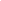 Dados PessoaisDados do Curso Formação AcadêmicaEndereço para CorrespondênciaNome: Nome: Nome: Data Nasc.:Gênero: Estado Civil: R.G.:UF:CPF:Nacionalidade: Nacionalidade: Nacionalidade: Nível: 	GraduaçãoCurso: OdontologiaNome da Instituição: Universidade Estadual de MaringáNome da Instituição: Universidade Estadual de MaringáCurso: OdontologiaNível: GraduaçãoCidade: MaringáSérie: quartaRua/Av.: Rua/Av.: Nº: Nº: Bairro: Cidade: UF: UF: CEP:Telefone: Telefone: Telefone: Email:Email:Email:DATA:Maringá, ___/___/2018ASSINATURA DO CANDIDATO